ČESKÝ JAZYK	 +   MATEMATIKA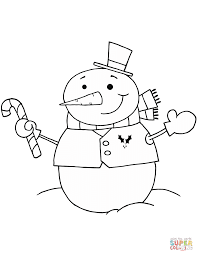 Středa 17. 2. 2021 SPOLEČNÁ PRÁCE VE SKUPINÁCH NA MEET se nemusí dokončit, pokud při společné práci nestíháte.Připravíte si: ČJ + M = učebnici M, ČJ, sešity M+ČJ, ČJ pracovní sešit, Pravopis podstatných jmen rodu MUŽSKÉHO – ŽLUTÝ  pracovní sešit ČJ: Téma učiva: Podstatná jména – ROD MUŽSKÝ – PRAVOPIS PS – ŽLUTÝ – STR.6/A)ŠKOLÁKOV- PROCVIČOVÁNÍ PRAVOPISU PODSTATNÝCH JMEN RODU MUŽSKÉHOM: Téma učiva: Trojúhelníková nerovnost - PROCVIČOVÁNÍSpolečná práce do sešitu:UČEBNICE: 33/2    59/3,5,6PO VÝUCE NA MEETu následuje SAMOSTATNÁ PRÁCE, kontrola proběhne následující den:    ČJ: ŽLUTÝ PS STR. 2/B)TENTO TÝDEN ČTEME ČÍTANKU 98-107 